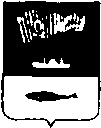 АДМИНИСТРАЦИЯ ГОРОДА МУРМАНСКАП О С Т А Н О В Л Е Н И Е24.03.2016                                                                                                      № 774Об отмене постановлений администрации города МурманскаВ соответствии с Федеральным законом от 06.10.2003 № 131-ФЗ                    «Об общих принципах организации местного самоуправления в Российской Федерации», постановлением Правительства Мурманской области                              от 31.12.2015 № 629-ПП «Об утверждении порядка предоставления и расходования субсидий на возмещение недополученных доходов транспортным организациям, осуществляющим регулярные перевозки пассажиров по регулируемым Правительством Мурманской области тарифам, не обеспечивающим возмещение понесенных затрат» п о с т а н о в л я ю:Отменить постановления администрации города Мурманска:- от 25.05.2009 № 237 «Об утверждении Порядка предоставления транспортным организациям и индивидуальным предпринимателям субсидий из бюджета муниципального образования город Мурманск на возмещение убытков, связанных с эксплуатационной деятельностью транспорта общего пользования на социально значимых муниципальных маршрутах», за исключением пункта 4;- от 31.10.2011 № 2093 «О внесении изменений в постановление администрации города Мурманска от 25.05.2009 № 237 «Об утверждении Порядка предоставления транспортным организациям и индивидуальным предпринимателям субсидий из бюджета муниципального образования город Мурманск на возмещение убытков, связанных с эксплуатационной деятельностью транспорта общего пользования на маршрутах регулярных перевозок»;- от 19.09.2013 № 2449 «О внесении изменений в Порядок предоставления транспортным организациям и индивидуальным предпринимателям субсидий из бюджета муниципального образования город Мурманск на возмещение убытков, связанных с эксплуатационной деятельностью транспорта общего пользования на социально значимых муниципальных маршрутах, утвержденный постановлением администрации города Мурманска от 25.05.2009 № 237» (в ред. постановления от 31.10.2011                    № 2093)».2. Отделу информационно-технического обеспечения и защиты информации администрации города Мурманска (Кузьмин А.Н.) разместить настоящее постановление на официальном сайте администрации города Мурманска в сети Интернет.	3. Редакции газеты «Вечерний Мурманск» (Гимодеева О.С.) опубликовать настоящее постановление.	4. Настоящее постановление вступает в силу со дня официального опубликования.	5. Контроль за выполнением настоящего постановления возложить на заместителя главы администрации города Мурманска Доцник В.А.Глава администрации города Мурманска                                                                                А.И. Сысоев